J West Bengal Univ Health Sci. 2021; 1(4):71-77GINGIVAL AND ALVEOLAR FENESTRATION OF LOWER LEFT CENTRAL INCISOR: A RARE CASE REPORTSuman Mukherjee1, Sharmistha Dasgupta2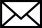 Author Information1. 2nd Floor, Shakuntala Garden, Block -D, Ranchi Road, Behind Mayur Hotel, Purulia. PO + PS + Dist. – Puruliya, West Bengal, Pin – 7231012. RHT Multispeciality Clinic, T-540, Khirki Extension, Gate No. 2, Near Krishna Mandir, Malviya Nagar, New Delhi - 110017 email: smjee234@gmail.com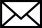 ABSTRACTGingival and alveolar fenestration is a clinical condition in which the overlying gingiva and underlying bone are denuded, thus exposing the tooth roots directly to the oral cavity. If left untreated, it leads to an increment in plaque deposition and root sensitivity. This case report describes a rare case of fenestration of a 40-year-old female patient. She was initially treated for generalized attrition and abrasion, with multiple endo-perio lesions and fenestration in the lower left incisor region. Following numerous therapies in two years, the defect didn’t heal. Opinions were taken from the dental specialty of Prosthodontics, Endodontics, and Oral Medicine. Succeeding the discussion, the treatment options were either to extract the anterior teeth or maintain them with symptomatic relief care. The treatment plan desired couldn’t be performed due to complications. An in-depth detailed investigation and discussion with other specialties are crucial for successful long-term outcomes.Keywords: dehiscence, fenestration, graft, implants, oral